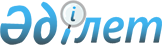 Об утверждении Правил корректировки размера облагаемого импорта в рамках Евразийского экономического союзаПриказ Министра финансов Республики Казахстан от 1 февраля 2018 года № 103. Зарегистрирован в Министерстве юстиции Республики Казахстан 19 февраля 2018 года № 16384.
      В соответствии с пунктом 7 статьи 444 Кодекса Республики Казахстан "О налогах и других обязательных платежах в бюджет" (Налоговый кодекс) ПРИКАЗЫВАЮ:
      Сноска. Преамбула - в редакции приказа Министра финансов РК от 16.07.2021 № 685 (вводится в действие по истечении десяти календарных дней после дня его первого официального опубликования).


      1. Утвердить прилагаемые Правила корректировки размера облагаемого импорта в рамках Евразийского экономического союза.
      2. Комитету государственных доходов Министерства финансов Республики Казахстан (Тенгебаев А.М.) в установленном законодательством порядке обеспечить:
      1) государственную регистрацию настоящего приказа в Министерстве юстиции Республики Казахстан;
      2) в течение десяти календарных дней со дня государственной регистрации настоящего приказа направление его копии в бумажном и электронном виде на казахском и русском языках в Республиканское государственное предприятие на праве хозяйственного ведения "Республиканский центр правовой информации" Министерства юстиции Республики Казахстан для официального опубликования и включения в Эталонный контрольный банк нормативных правовых актов Республики Казахстан;
      3) размещение настоящего приказа на интернет-ресурсе Министерства финансов Республики Казахстан;
      4) в течение десяти рабочих дней после государственной регистрации настоящего приказа в Министерстве юстиции Республики Казахстан представление в Департамент юридической службы Министерства финансов Республики Казахстан сведений об исполнении мероприятий, предусмотренных подпунктами 1), 2) и 3) настоящего пункта.
      3. Настоящий приказ вводится в действие по истечении десяти календарных дней после дня его первого официального опубликования. Правила корректировки размера облагаемого импорта в рамках Евразийского экономического союза Глава 1. Общие положения
      1. Настоящие Правила корректировки размера облагаемого импорта в рамках Евразийского экономического союза (далее – Правила) разработаны в соответствии с пунктом 7 статьи 444 Кодекса Республики Казахстан "О налогах и других обязательных платежах в бюджет" (Налоговый кодекс) (далее – Кодекс) и определяют порядок корректировки размера облагаемого импорта при ввозе товаров на территорию Республики Казахстан с территории государств-членов Евразийского экономического союза.
      Сноска. Пункт 1 - в редакции приказа Министра финансов РК от 16.07.2021 № 685 (вводится в действие по истечении десяти календарных дней после дня его первого официального опубликования).

 Глава 2. Порядок корректировки размера облагаемого импорта
      2. Органы государственных доходов корректируют размер облагаемого импорта в рамках Евразийского экономического союза в случае непредставления налогоплательщиком документов, подтверждающих стоимость ввезенных (ввозимых) товаров на территорию Республики Казахстан.
      К документам, подтверждающим стоимость ввезенных (ввозимых) товаров на территорию Республики Казахстан, относится один из документов в следующей очередности:
      1) договоры (контракты), указанные в подпункте 4) пункта 2 статьи 456 Кодекса;
      2) счета-фактуры, указанные в подпункте 3) пункта 2 статьи 456 Кодекса;
      3) товаросопроводительные и (или) иные документы, указанные в подпункте 2) пункта 2 статьи 456 Кодекса;
      4) документы, предусмотренные пунктом 3 настоящих Правил.
      Сноска. Пункт 2 - в редакции приказа Министра финансов РК от 16.07.2021 № 685 (вводится в действие по истечении десяти календарных дней после дня его первого официального опубликования).


      3. В случае отсутствия сведений, предусмотренных пунктом 2 настоящих Правил, источниками информации при корректировке размера облагаемого импорта в рамках Евразийского экономического союза являются ниже перечисленные сведения, которые используются в следующей очередности:
      1) акт экспертизы товаров (заключения), выдаваемый Национальной палатой, в соответствии с законодательством Республики Казахстан о национальной палате предпринимателей либо отчет оценки товаров, выдаваемый оценщиком в соответствии с законодательством Республики Казахстан об оценочной деятельности;
      2) сведения о ценах на идентичные (аналогичные) (а при их отсутствии – однородные) товары, имеющиеся в органах государственных доходов, полученные путем анализа налоговой отчетности по товарам, импортированным на территорию Республики Казахстан с территории государств-членов Евразийского экономического союза, не ранее чем за девяносто дней до ввоза таких товаров.
      Под идентичными (аналогичными) товарами подразумеваются товары, имеющие одинаковые характерные для них основные признаки: физические характеристики, качество, страну происхождения и производителя.
      Под однородными товарами подразумеваются товары, которые, не являясь идентичными (аналогичными), имеют сходные характеристики, состоят из схожих компонентов, что позволяет им выполнять одни и те же функции и быть взаимозаменяемыми.
      При этом, в случае отсутствия информации, указанной в данном подпункте, в качестве источников информации при корректировке размера облагаемого импорта в рамках Евразийского экономического союза используется информация по ценам на идентичные (аналогичные) или однородные товары, сложившимся за предыдущие календарные кварталы до ввоза таких товаров на территорию Республики Казахстан, но не превышающие одного календарного года.
       Если при применении информации, указанной в настоящем подпункте выявляется две и более цены сделки идентичным (аналогичным), а при их отсутствии – однородным товарам, то для определения размера облагаемого импорта применяется минимальная из них;
      3) официально признанные источники информации о рыночных ценах, предусмотренные законодательством Республики Казахстан о трансфертном ценообразовании.
      4. Налогоплательщик, импортировавший товары на территорию Республики Казахстан с территории государств-членов Евразийского экономического союза, самостоятельно корректирует размер облагаемого импорта в случае, предусмотренном пунктом 2 настоящих Правил.
      Сведения о ценах, предусмотренных подпунктом 2) пункта 3 настоящих Правил, в качестве источника информации для целей подтверждения стоимости ввезенных (ввозимых) товаров на территорию Республики Казахстан, запрашивается налогоплательщиком с органов государственных доходов. 
      Органы государственных доходов представляют такие сведения о ценах в течение десяти рабочих дней с приложением перечня ценовой информации по запрашиваемым товарам.
      При этом не допускается корректировка налогоплательщиком размера облагаемого импорта в соответствующей налоговой отчетности:
      1) проверяемого налогового периода – в период проведения комплексных и тематических проверок;
      2) обжалуемого налогового периода – в период срока подачи и рассмотрения жалобы на уведомление о результатах проверки с учетом восстановленного срока подачи жалобы; 
      3) по налоговым периодам, по которым произведена налоговая проверка.
      5. Орган государственных доходов, рассматривающий заявление о ввозе товаров и уплате косвенных налогов, осуществляет корректировку размера облагаемого импорта в течении 10 (десяти) рабочих дней со дня принятия заявления.
      По результатам корректировки налогоплательщику направляется уведомление об устранении нарушений, выявленных органами государственных доходов по результатам камерального контроля, предусмотренное подпунктом 10) пункта 2  статьи 114 Кодекса..
      Сноска. Пункт 5 – в редакции приказа Министра финансов РК от 31.03.2021 № 276 (вводится в действие по истечении десяти календарных дней после дня его первого официального опубликования).


					© 2012. РГП на ПХВ «Институт законодательства и правовой информации Республики Казахстан» Министерства юстиции Республики Казахстан
				
      Министр финансов 
Республики Казахстан

Б. Султанов
Утверждены
приказом Министра финансов
Республики Казахстан
от 1 февраля 2018 года № 103